АДМИНИСТРАЦИЯ КРИВОШЕИНСКОГО РАЙОНАПОСТАНОВЛЕНИЕ   21.02.2017                                                                                                                          № 94с. КривошеиноТомской областиОб утверждении состава муниципального общественного совета по развитию образования в Кривошеинском районе(в редакции постановления Администрации Кривошеинского района от 17.10.2017 №488, от 24.12.2020 №762, от 04.03.2021 № 146, от 09.03.2022 № 178)В соответствии с Федеральным законом от 29.12.2012 № 273-ФЗ «Об образовании в Российской Федерации», Законом Томской области от 12.08.2013 №149 «Об образовании в Томской области», постановлением Администрации Кривошеинского района от 21.02.2017 № 93 «Об утверждении Положения о муниципальном общественном совете по развитию образования в Кривошеинском районе»,ПОСТАНОВЛЯЮ:Утвердить состав муниципального общественного совета по развитию образования в Кривошеинском районе согласно приложению к настоящему постановлению.2   Настоящее постановление вступает в силу с даты его подписания.3.  Настоящее постановление опубликовать в Сборнике нормативных правовых актов Администрации Кривошеинского района и разместить в сети «Интернет» на официальном сайте муниципального образования Кривошеинский район.4. Контроль за исполнением настоящего постановления возложить на Первого заместителя Главы Кривошеинского района. Глава Кривошеинского района	 (Глава Администрации)                                                                                        С.А.ТайлашевКустова М.Ф. 21974Направлено: Прокуратура, Управление образования, Сборник, членам Совета, ЦМБПриложение к постановлениюАдминистрации Кривошеинского районаот 21.02.2017 N 94(в редакции постановления Администрации Кривошеинского района от 17.10.2017 №488, от 24.12.2020 №762, от 04.03.2021 № 146, от 09.03.2022 № 178)СОСТАВмуниципального общественного советапо развитию образования в Кривошеинском районе1. Шлапаков Александр Васильевич, заместитель Главы Кривошеинского района по социально-экономическим  вопросам;2. Левко Виктория Петровна, руководитель Управления образования Администрации Кривошеинского района;3. Ерохина Ирина Викентьевна, руководитель Управления финансов Администрации Кривошеинского района;4. Обрывкова Ольга Николаевна, начальник отдела Областного государственного казённого учреждения  «Томский областной многофункциональный центр по предоставлению государственных и муниципальных услуг», депутат Думы Кривошеинского района;5. Лебедева Зинаида Ильинична, корреспондент МУП Редакция газеты  «Районные вести» Кривошеинского района;6. Летяга Дарья Сергеевна, директор МБОУ ДО «Дом детского творчества»;7. Мельник Станислав Валентинович, главный специалист - юрисконсульт Администрации  Кривошеинского района; 8. Нестерова Татьяна Ивановна, директор Муниципального бюджетного учреждения   культуры «Кривошеинская межпоселенческая централизованная клубная система», депутат Думы Кривошеинского района; 9. Куксенок Ирина Геннадьевна, методист МКУ «Управление образования Администрации Кривошеинского района»;10. Силицкая Ольга Владимировна,  директор МБУ «Кривошеинская ЦМБ»;11. Алексейчук Елена Валерьевна - член управляющего совета МБОУ «Кривошеинская СОШ» им. Героя Советского Союза Ф.М. Зинченко»;12. Мовкаленко Владимир Ильич - член управляющего совета МБОУ «Володинская СОШ».(в редакции постановления Администрации Кривошеинского района от 17.10.2017 №488, от 24.12.2020 №762, от 04.03.2021 № 146).        Кооптированные представители общественности - 3 человека (по решению Совета): 1. Кустова Мария Фёдоровна, пенсионер, представитель общественности; 2. Познахарева Елена Анатольевна, заместитель директора  МБОУ «Кривошеинская СОШ» им. Героя Советского Союза Ф.М. Зинченко»; 3. Жукова Лариса Владимировна,  главный специалист Администрации Кривошеинского района, секретарь комиссии по делам несовершеннолетних и защите их прав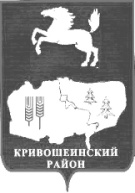 